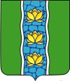 ДУМАКУВШИНОВСКОГО МУНИЦИПАЛЬНОГО ОКРУГАТВЕРСКОЙ ОБЛАСТИРЕШЕНИЕОб утверждении структуры администрации Кувшиновского муниципального округа Тверской областиВ соответствии с Федеральным законом от 06.10.2003 № 131-ФЗ                              «Об общих принципах организации местного самоуправления в Российской Федерации», законом Тверской области от 04.05.2023 № 18-ЗО                                                «О преобразовании муниципальных образований, входящих в состав территории муниципального образования Тверской области Кувшиновский муниципальный район, путем объединения поселений и создании вновь образованного муниципального образования с наделением его статусом муниципального округа и внесении изменений в отдельные законы Тверской области» Дума Кувшиновского муниципального округаРЕШИЛА:1. 	Утвердить структуру администрации Кувшиновского муниципального округа Тверской области (прилагается).2. 	Признать утратившими силу решение Собрания депутатов Кувшиновского района Тверской области от 21.05.2021 № 96 «Об утверждении структуры администрации Кувшиновского района». 3. 	Настоящее решение вступает в силу со дня его подписания, подлежит официальному опубликованию в газете «Знамя» и размещению на официальном сайте администрации Кувшиновского района в сети «Интернет».Председатель Думы Кувшиновского муниципального округа				            В.Д. РяполовГлава Кувшиновского муниципального округа			    А.С. Никифорова21.12.2023 г.№42г. Кувшиново